Министерство науки и высшего образования Российской ФедерацииФедеральное государственное бюджетное образовательное учреждение высшего образования «Ростовский государственный экономический университет (РИНХ)»Министерство науки и высшего образования Российской ФедерацииФедеральное государственное бюджетное образовательное учреждение высшего образования «Ростовский государственный экономический университет (РИНХ)»УТВЕРЖДАЮДиректор Таганрогского института имени А.П. Чехова (филиала)РГЭУ (РИНХ)_____________ Голобородько А.Ю.«____» ______________ 20___г.УТВЕРЖДАЮДиректор Таганрогского института имени А.П. Чехова (филиала)РГЭУ (РИНХ)_____________ Голобородько А.Ю.«____» ______________ 20___г.Рабочая программа дисциплиныСистематика растений и животныхРабочая программа дисциплиныСистематика растений и животныхнаправление 44.03.05 Педагогическое образование (с двумя профилями подготовки)направленность (профиль)  44.03.05.40 Биология и Географиянаправление 44.03.05 Педагогическое образование (с двумя профилями подготовки)направленность (профиль)  44.03.05.40 Биология и ГеографияДля набора 2019. 2020. 2021. 2022 годаДля набора 2019. 2020. 2021. 2022 годаКвалификацияБакалаврКвалификацияБакалаврКАФЕДРАбиолого-географического образования и здоровьесберегающих дисциплинбиолого-географического образования и здоровьесберегающих дисциплинбиолого-географического образования и здоровьесберегающих дисциплинбиолого-географического образования и здоровьесберегающих дисциплинбиолого-географического образования и здоровьесберегающих дисциплинбиолого-географического образования и здоровьесберегающих дисциплинбиолого-географического образования и здоровьесберегающих дисциплинбиолого-географического образования и здоровьесберегающих дисциплинбиолого-географического образования и здоровьесберегающих дисциплинРаспределение часов дисциплины по семестрамРаспределение часов дисциплины по семестрамРаспределение часов дисциплины по семестрамРаспределение часов дисциплины по семестрамРаспределение часов дисциплины по семестрамРаспределение часов дисциплины по семестрамРаспределение часов дисциплины по семестрамСеместр(<Курс>.<Семестр на курсе>)Семестр(<Курс>.<Семестр на курсе>)Семестр(<Курс>.<Семестр на курсе>)7 (4.1)7 (4.1)ИтогоИтогоНедельНедельНедель1717ИтогоИтогоВид занятийВид занятийВид занятийУПРПУПРПЛекцииЛекцииЛекции16161616ПрактическиеПрактическиеПрактические32323232Итого ауд.Итого ауд.Итого ауд.48484848Кoнтактная рабoтаКoнтактная рабoтаКoнтактная рабoта48484848Сам. работаСам. работаСам. работа60606060Часы на контрольЧасы на контрольЧасы на контроль36363636ИтогоИтогоИтого144144144144ОСНОВАНИЕОСНОВАНИЕОСНОВАНИЕОСНОВАНИЕОСНОВАНИЕОСНОВАНИЕОСНОВАНИЕОСНОВАНИЕОСНОВАНИЕУчебный план утвержден учёным советом вуза от 26.04.2022 протокол № 9/1.Программу составил(и): д-р ветеренар. наук, Проф., Подберезный Владимир Васильевич;канд. экон. наук, Доц., Паничкина Марина Васильевна _________________Зав. кафедрой: Подберезный В. В. 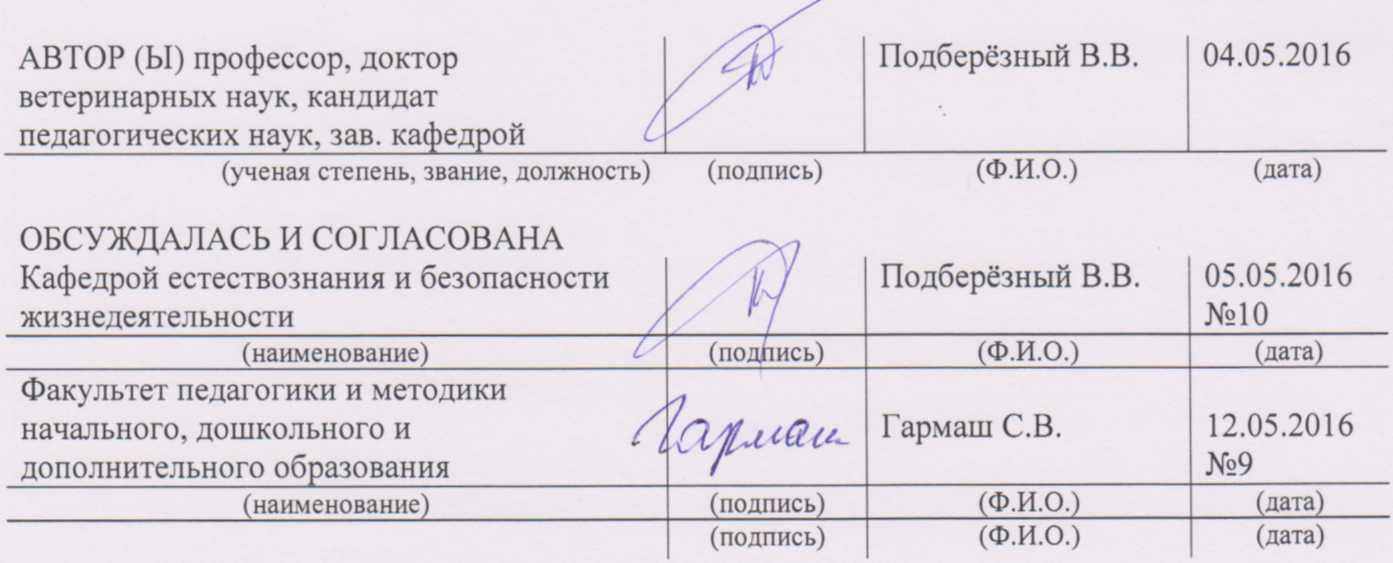 Учебный план утвержден учёным советом вуза от 26.04.2022 протокол № 9/1.Программу составил(и): д-р ветеренар. наук, Проф., Подберезный Владимир Васильевич;канд. экон. наук, Доц., Паничкина Марина Васильевна _________________Зав. кафедрой: Подберезный В. В. Учебный план утвержден учёным советом вуза от 26.04.2022 протокол № 9/1.Программу составил(и): д-р ветеренар. наук, Проф., Подберезный Владимир Васильевич;канд. экон. наук, Доц., Паничкина Марина Васильевна _________________Зав. кафедрой: Подберезный В. В. Учебный план утвержден учёным советом вуза от 26.04.2022 протокол № 9/1.Программу составил(и): д-р ветеренар. наук, Проф., Подберезный Владимир Васильевич;канд. экон. наук, Доц., Паничкина Марина Васильевна _________________Зав. кафедрой: Подберезный В. В. Учебный план утвержден учёным советом вуза от 26.04.2022 протокол № 9/1.Программу составил(и): д-р ветеренар. наук, Проф., Подберезный Владимир Васильевич;канд. экон. наук, Доц., Паничкина Марина Васильевна _________________Зав. кафедрой: Подберезный В. В. Учебный план утвержден учёным советом вуза от 26.04.2022 протокол № 9/1.Программу составил(и): д-р ветеренар. наук, Проф., Подберезный Владимир Васильевич;канд. экон. наук, Доц., Паничкина Марина Васильевна _________________Зав. кафедрой: Подберезный В. В. Учебный план утвержден учёным советом вуза от 26.04.2022 протокол № 9/1.Программу составил(и): д-р ветеренар. наук, Проф., Подберезный Владимир Васильевич;канд. экон. наук, Доц., Паничкина Марина Васильевна _________________Зав. кафедрой: Подберезный В. В. Учебный план утвержден учёным советом вуза от 26.04.2022 протокол № 9/1.Программу составил(и): д-р ветеренар. наук, Проф., Подберезный Владимир Васильевич;канд. экон. наук, Доц., Паничкина Марина Васильевна _________________Зав. кафедрой: Подберезный В. В. Учебный план утвержден учёным советом вуза от 26.04.2022 протокол № 9/1.Программу составил(и): д-р ветеренар. наук, Проф., Подберезный Владимир Васильевич;канд. экон. наук, Доц., Паничкина Марина Васильевна _________________Зав. кафедрой: Подберезный В. В. Учебный план утвержден учёным советом вуза от 26.04.2022 протокол № 9/1.Программу составил(и): д-р ветеренар. наук, Проф., Подберезный Владимир Васильевич;канд. экон. наук, Доц., Паничкина Марина Васильевна _________________Зав. кафедрой: Подберезный В. В. Учебный план утвержден учёным советом вуза от 26.04.2022 протокол № 9/1.Программу составил(и): д-р ветеренар. наук, Проф., Подберезный Владимир Васильевич;канд. экон. наук, Доц., Паничкина Марина Васильевна _________________Зав. кафедрой: Подберезный В. В. Учебный план утвержден учёным советом вуза от 26.04.2022 протокол № 9/1.Программу составил(и): д-р ветеренар. наук, Проф., Подберезный Владимир Васильевич;канд. экон. наук, Доц., Паничкина Марина Васильевна _________________Зав. кафедрой: Подберезный В. В. 1. ЦЕЛИ ОСВОЕНИЯ ДИСЦИПЛИНЫ1. ЦЕЛИ ОСВОЕНИЯ ДИСЦИПЛИНЫ1. ЦЕЛИ ОСВОЕНИЯ ДИСЦИПЛИНЫ1. ЦЕЛИ ОСВОЕНИЯ ДИСЦИПЛИНЫ1. ЦЕЛИ ОСВОЕНИЯ ДИСЦИПЛИНЫ1. ЦЕЛИ ОСВОЕНИЯ ДИСЦИПЛИНЫ1. ЦЕЛИ ОСВОЕНИЯ ДИСЦИПЛИНЫ1. ЦЕЛИ ОСВОЕНИЯ ДИСЦИПЛИНЫ1. ЦЕЛИ ОСВОЕНИЯ ДИСЦИПЛИНЫ1.1формирование у студентов систематизированных знаний о биологическом разнообразии, родственных связях и направлениях эволюционного развития основных таксономических групп растений и животных и развитие умений их практического использования при установлении систематической принадлежности основных видов живых существ, необходимых для успешного освоения дисциплин и компетенций профильной подготовкиформирование у студентов систематизированных знаний о биологическом разнообразии, родственных связях и направлениях эволюционного развития основных таксономических групп растений и животных и развитие умений их практического использования при установлении систематической принадлежности основных видов живых существ, необходимых для успешного освоения дисциплин и компетенций профильной подготовкиформирование у студентов систематизированных знаний о биологическом разнообразии, родственных связях и направлениях эволюционного развития основных таксономических групп растений и животных и развитие умений их практического использования при установлении систематической принадлежности основных видов живых существ, необходимых для успешного освоения дисциплин и компетенций профильной подготовкиформирование у студентов систематизированных знаний о биологическом разнообразии, родственных связях и направлениях эволюционного развития основных таксономических групп растений и животных и развитие умений их практического использования при установлении систематической принадлежности основных видов живых существ, необходимых для успешного освоения дисциплин и компетенций профильной подготовкиформирование у студентов систематизированных знаний о биологическом разнообразии, родственных связях и направлениях эволюционного развития основных таксономических групп растений и животных и развитие умений их практического использования при установлении систематической принадлежности основных видов живых существ, необходимых для успешного освоения дисциплин и компетенций профильной подготовкиформирование у студентов систематизированных знаний о биологическом разнообразии, родственных связях и направлениях эволюционного развития основных таксономических групп растений и животных и развитие умений их практического использования при установлении систематической принадлежности основных видов живых существ, необходимых для успешного освоения дисциплин и компетенций профильной подготовкиформирование у студентов систематизированных знаний о биологическом разнообразии, родственных связях и направлениях эволюционного развития основных таксономических групп растений и животных и развитие умений их практического использования при установлении систематической принадлежности основных видов живых существ, необходимых для успешного освоения дисциплин и компетенций профильной подготовкиформирование у студентов систематизированных знаний о биологическом разнообразии, родственных связях и направлениях эволюционного развития основных таксономических групп растений и животных и развитие умений их практического использования при установлении систематической принадлежности основных видов живых существ, необходимых для успешного освоения дисциплин и компетенций профильной подготовки2. ТРЕБОВАНИЯ К РЕЗУЛЬТАТАМ ОСВОЕНИЯ ДИСЦИПЛИНЫ2. ТРЕБОВАНИЯ К РЕЗУЛЬТАТАМ ОСВОЕНИЯ ДИСЦИПЛИНЫ2. ТРЕБОВАНИЯ К РЕЗУЛЬТАТАМ ОСВОЕНИЯ ДИСЦИПЛИНЫ2. ТРЕБОВАНИЯ К РЕЗУЛЬТАТАМ ОСВОЕНИЯ ДИСЦИПЛИНЫ2. ТРЕБОВАНИЯ К РЕЗУЛЬТАТАМ ОСВОЕНИЯ ДИСЦИПЛИНЫ2. ТРЕБОВАНИЯ К РЕЗУЛЬТАТАМ ОСВОЕНИЯ ДИСЦИПЛИНЫ2. ТРЕБОВАНИЯ К РЕЗУЛЬТАТАМ ОСВОЕНИЯ ДИСЦИПЛИНЫ2. ТРЕБОВАНИЯ К РЕЗУЛЬТАТАМ ОСВОЕНИЯ ДИСЦИПЛИНЫ2. ТРЕБОВАНИЯ К РЕЗУЛЬТАТАМ ОСВОЕНИЯ ДИСЦИПЛИНЫУК-1.1:Демонстрирует знание особенностей системного и критического мышления и готовности к немуУК-1.1:Демонстрирует знание особенностей системного и критического мышления и готовности к немуУК-1.1:Демонстрирует знание особенностей системного и критического мышления и готовности к немуУК-1.1:Демонстрирует знание особенностей системного и критического мышления и готовности к немуУК-1.1:Демонстрирует знание особенностей системного и критического мышления и готовности к немуУК-1.1:Демонстрирует знание особенностей системного и критического мышления и готовности к немуУК-1.1:Демонстрирует знание особенностей системного и критического мышления и готовности к немуУК-1.1:Демонстрирует знание особенностей системного и критического мышления и готовности к немуУК-1.1:Демонстрирует знание особенностей системного и критического мышления и готовности к немуУК-1.2:Применяет логические формы и процедуры, способен к рефлексии по поводу собственной и чужой мыслительной деятельностиУК-1.2:Применяет логические формы и процедуры, способен к рефлексии по поводу собственной и чужой мыслительной деятельностиУК-1.2:Применяет логические формы и процедуры, способен к рефлексии по поводу собственной и чужой мыслительной деятельностиУК-1.2:Применяет логические формы и процедуры, способен к рефлексии по поводу собственной и чужой мыслительной деятельностиУК-1.2:Применяет логические формы и процедуры, способен к рефлексии по поводу собственной и чужой мыслительной деятельностиУК-1.2:Применяет логические формы и процедуры, способен к рефлексии по поводу собственной и чужой мыслительной деятельностиУК-1.2:Применяет логические формы и процедуры, способен к рефлексии по поводу собственной и чужой мыслительной деятельностиУК-1.2:Применяет логические формы и процедуры, способен к рефлексии по поводу собственной и чужой мыслительной деятельностиУК-1.2:Применяет логические формы и процедуры, способен к рефлексии по поводу собственной и чужой мыслительной деятельностиУК-1.3:Анализирует источник информации с точки зрения временных и пространственных условий его возникновенияУК-1.3:Анализирует источник информации с точки зрения временных и пространственных условий его возникновенияУК-1.3:Анализирует источник информации с точки зрения временных и пространственных условий его возникновенияУК-1.3:Анализирует источник информации с точки зрения временных и пространственных условий его возникновенияУК-1.3:Анализирует источник информации с точки зрения временных и пространственных условий его возникновенияУК-1.3:Анализирует источник информации с точки зрения временных и пространственных условий его возникновенияУК-1.3:Анализирует источник информации с точки зрения временных и пространственных условий его возникновенияУК-1.3:Анализирует источник информации с точки зрения временных и пространственных условий его возникновенияУК-1.3:Анализирует источник информации с точки зрения временных и пространственных условий его возникновенияУК-1.4:Анализирует ранее сложившиеся в науке оценки информацииУК-1.4:Анализирует ранее сложившиеся в науке оценки информацииУК-1.4:Анализирует ранее сложившиеся в науке оценки информацииУК-1.4:Анализирует ранее сложившиеся в науке оценки информацииУК-1.4:Анализирует ранее сложившиеся в науке оценки информацииУК-1.4:Анализирует ранее сложившиеся в науке оценки информацииУК-1.4:Анализирует ранее сложившиеся в науке оценки информацииУК-1.4:Анализирует ранее сложившиеся в науке оценки информацииУК-1.4:Анализирует ранее сложившиеся в науке оценки информацииУК-1.5:Сопоставляет разные источники информации с целью выявления их противоречий и поиска достоверных сужденийУК-1.5:Сопоставляет разные источники информации с целью выявления их противоречий и поиска достоверных сужденийУК-1.5:Сопоставляет разные источники информации с целью выявления их противоречий и поиска достоверных сужденийУК-1.5:Сопоставляет разные источники информации с целью выявления их противоречий и поиска достоверных сужденийУК-1.5:Сопоставляет разные источники информации с целью выявления их противоречий и поиска достоверных сужденийУК-1.5:Сопоставляет разные источники информации с целью выявления их противоречий и поиска достоверных сужденийУК-1.5:Сопоставляет разные источники информации с целью выявления их противоречий и поиска достоверных сужденийУК-1.5:Сопоставляет разные источники информации с целью выявления их противоречий и поиска достоверных сужденийУК-1.5:Сопоставляет разные источники информации с целью выявления их противоречий и поиска достоверных сужденийУК-1.6:Аргументированно формирует собственное суждение и оценку информации, принимает обоснованное решениеУК-1.6:Аргументированно формирует собственное суждение и оценку информации, принимает обоснованное решениеУК-1.6:Аргументированно формирует собственное суждение и оценку информации, принимает обоснованное решениеУК-1.6:Аргументированно формирует собственное суждение и оценку информации, принимает обоснованное решениеУК-1.6:Аргументированно формирует собственное суждение и оценку информации, принимает обоснованное решениеУК-1.6:Аргументированно формирует собственное суждение и оценку информации, принимает обоснованное решениеУК-1.6:Аргументированно формирует собственное суждение и оценку информации, принимает обоснованное решениеУК-1.6:Аргументированно формирует собственное суждение и оценку информации, принимает обоснованное решениеУК-1.6:Аргументированно формирует собственное суждение и оценку информации, принимает обоснованное решениеУК-1.7:Определяет практические последствия предложенного решения задачиУК-1.7:Определяет практические последствия предложенного решения задачиУК-1.7:Определяет практические последствия предложенного решения задачиУК-1.7:Определяет практические последствия предложенного решения задачиУК-1.7:Определяет практические последствия предложенного решения задачиУК-1.7:Определяет практические последствия предложенного решения задачиУК-1.7:Определяет практические последствия предложенного решения задачиУК-1.7:Определяет практические последствия предложенного решения задачиУК-1.7:Определяет практические последствия предложенного решения задачиПКР-1.1:Формирует развивающуюся образовательную средуПКР-1.1:Формирует развивающуюся образовательную средуПКР-1.1:Формирует развивающуюся образовательную средуПКР-1.1:Формирует развивающуюся образовательную средуПКР-1.1:Формирует развивающуюся образовательную средуПКР-1.1:Формирует развивающуюся образовательную средуПКР-1.1:Формирует развивающуюся образовательную средуПКР-1.1:Формирует развивающуюся образовательную средуПКР-1.1:Формирует развивающуюся образовательную средуПКР-1.2:Применяет возможности развивающей образовательной среды для достижения личностных, метапредметных и предметных образовательных результатов обучающихсяПКР-1.2:Применяет возможности развивающей образовательной среды для достижения личностных, метапредметных и предметных образовательных результатов обучающихсяПКР-1.2:Применяет возможности развивающей образовательной среды для достижения личностных, метапредметных и предметных образовательных результатов обучающихсяПКР-1.2:Применяет возможности развивающей образовательной среды для достижения личностных, метапредметных и предметных образовательных результатов обучающихсяПКР-1.2:Применяет возможности развивающей образовательной среды для достижения личностных, метапредметных и предметных образовательных результатов обучающихсяПКР-1.2:Применяет возможности развивающей образовательной среды для достижения личностных, метапредметных и предметных образовательных результатов обучающихсяПКР-1.2:Применяет возможности развивающей образовательной среды для достижения личностных, метапредметных и предметных образовательных результатов обучающихсяПКР-1.2:Применяет возможности развивающей образовательной среды для достижения личностных, метапредметных и предметных образовательных результатов обучающихсяПКР-1.2:Применяет возможности развивающей образовательной среды для достижения личностных, метапредметных и предметных образовательных результатов обучающихсяПКР-1.3:Использует развивающую образовательную среду для достижения личностных, метапредметных и предметных образовательных результатов обучающихсяПКР-1.3:Использует развивающую образовательную среду для достижения личностных, метапредметных и предметных образовательных результатов обучающихсяПКР-1.3:Использует развивающую образовательную среду для достижения личностных, метапредметных и предметных образовательных результатов обучающихсяПКР-1.3:Использует развивающую образовательную среду для достижения личностных, метапредметных и предметных образовательных результатов обучающихсяПКР-1.3:Использует развивающую образовательную среду для достижения личностных, метапредметных и предметных образовательных результатов обучающихсяПКР-1.3:Использует развивающую образовательную среду для достижения личностных, метапредметных и предметных образовательных результатов обучающихсяПКР-1.3:Использует развивающую образовательную среду для достижения личностных, метапредметных и предметных образовательных результатов обучающихсяПКР-1.3:Использует развивающую образовательную среду для достижения личностных, метапредметных и предметных образовательных результатов обучающихсяПКР-1.3:Использует развивающую образовательную среду для достижения личностных, метапредметных и предметных образовательных результатов обучающихсяВ результате освоения дисциплины обучающийся должен:В результате освоения дисциплины обучающийся должен:В результате освоения дисциплины обучающийся должен:В результате освоения дисциплины обучающийся должен:В результате освоения дисциплины обучающийся должен:В результате освоения дисциплины обучающийся должен:В результате освоения дисциплины обучающийся должен:В результате освоения дисциплины обучающийся должен:В результате освоения дисциплины обучающийся должен:Знать:Знать:Знать:Знать:Знать:Знать:Знать:Знать:Знать:-понятийный аппарат современной биологической систематики;-биологические характеристики основных систематических групп растений и животных;- принципы классификации отделов (типов), классов, порядков (отрядов), семейств и видов растений и животных;- роль растений и животных в природе и в жизни человека- правила составления лабораторных отчетов; основные приемы и способы оформления, представления и интерпретации результатов работ- способы поиска и представления информации в соответствии с поставленной задачей;- принципы работы с научной и справочной литературой, интернет-ресурсами-понятийный аппарат современной биологической систематики;-биологические характеристики основных систематических групп растений и животных;- принципы классификации отделов (типов), классов, порядков (отрядов), семейств и видов растений и животных;- роль растений и животных в природе и в жизни человека- правила составления лабораторных отчетов; основные приемы и способы оформления, представления и интерпретации результатов работ- способы поиска и представления информации в соответствии с поставленной задачей;- принципы работы с научной и справочной литературой, интернет-ресурсами-понятийный аппарат современной биологической систематики;-биологические характеристики основных систематических групп растений и животных;- принципы классификации отделов (типов), классов, порядков (отрядов), семейств и видов растений и животных;- роль растений и животных в природе и в жизни человека- правила составления лабораторных отчетов; основные приемы и способы оформления, представления и интерпретации результатов работ- способы поиска и представления информации в соответствии с поставленной задачей;- принципы работы с научной и справочной литературой, интернет-ресурсами-понятийный аппарат современной биологической систематики;-биологические характеристики основных систематических групп растений и животных;- принципы классификации отделов (типов), классов, порядков (отрядов), семейств и видов растений и животных;- роль растений и животных в природе и в жизни человека- правила составления лабораторных отчетов; основные приемы и способы оформления, представления и интерпретации результатов работ- способы поиска и представления информации в соответствии с поставленной задачей;- принципы работы с научной и справочной литературой, интернет-ресурсами-понятийный аппарат современной биологической систематики;-биологические характеристики основных систематических групп растений и животных;- принципы классификации отделов (типов), классов, порядков (отрядов), семейств и видов растений и животных;- роль растений и животных в природе и в жизни человека- правила составления лабораторных отчетов; основные приемы и способы оформления, представления и интерпретации результатов работ- способы поиска и представления информации в соответствии с поставленной задачей;- принципы работы с научной и справочной литературой, интернет-ресурсами-понятийный аппарат современной биологической систематики;-биологические характеристики основных систематических групп растений и животных;- принципы классификации отделов (типов), классов, порядков (отрядов), семейств и видов растений и животных;- роль растений и животных в природе и в жизни человека- правила составления лабораторных отчетов; основные приемы и способы оформления, представления и интерпретации результатов работ- способы поиска и представления информации в соответствии с поставленной задачей;- принципы работы с научной и справочной литературой, интернет-ресурсами-понятийный аппарат современной биологической систематики;-биологические характеристики основных систематических групп растений и животных;- принципы классификации отделов (типов), классов, порядков (отрядов), семейств и видов растений и животных;- роль растений и животных в природе и в жизни человека- правила составления лабораторных отчетов; основные приемы и способы оформления, представления и интерпретации результатов работ- способы поиска и представления информации в соответствии с поставленной задачей;- принципы работы с научной и справочной литературой, интернет-ресурсами-понятийный аппарат современной биологической систематики;-биологические характеристики основных систематических групп растений и животных;- принципы классификации отделов (типов), классов, порядков (отрядов), семейств и видов растений и животных;- роль растений и животных в природе и в жизни человека- правила составления лабораторных отчетов; основные приемы и способы оформления, представления и интерпретации результатов работ- способы поиска и представления информации в соответствии с поставленной задачей;- принципы работы с научной и справочной литературой, интернет-ресурсами-понятийный аппарат современной биологической систематики;-биологические характеристики основных систематических групп растений и животных;- принципы классификации отделов (типов), классов, порядков (отрядов), семейств и видов растений и животных;- роль растений и животных в природе и в жизни человека- правила составления лабораторных отчетов; основные приемы и способы оформления, представления и интерпретации результатов работ- способы поиска и представления информации в соответствии с поставленной задачей;- принципы работы с научной и справочной литературой, интернет-ресурсамиУметь:Уметь:Уметь:Уметь:Уметь:Уметь:Уметь:Уметь:Уметь:-работать с бинокуляром и микроскопом, определителями для выявления систематической принадлежности основных видов растений и животных,- составлять морфологические описания, схемы и изображения изучаемых объектов- готовить препараты из фиксированного и живого материала;-выявлять важнейшие признаки строения и жизнедеятельности основных групп растений и животных;- проводить наблюдение за растениями и животными в полевых и лабораторных условиях, осуществлять анализ и синтез полученной информации;-осуществлять выбор способа представления информации в соответствии с поставленной задачей; работать с научной и справочной литературой, интернет-ресурсами-работать с бинокуляром и микроскопом, определителями для выявления систематической принадлежности основных видов растений и животных,- составлять морфологические описания, схемы и изображения изучаемых объектов- готовить препараты из фиксированного и живого материала;-выявлять важнейшие признаки строения и жизнедеятельности основных групп растений и животных;- проводить наблюдение за растениями и животными в полевых и лабораторных условиях, осуществлять анализ и синтез полученной информации;-осуществлять выбор способа представления информации в соответствии с поставленной задачей; работать с научной и справочной литературой, интернет-ресурсами-работать с бинокуляром и микроскопом, определителями для выявления систематической принадлежности основных видов растений и животных,- составлять морфологические описания, схемы и изображения изучаемых объектов- готовить препараты из фиксированного и живого материала;-выявлять важнейшие признаки строения и жизнедеятельности основных групп растений и животных;- проводить наблюдение за растениями и животными в полевых и лабораторных условиях, осуществлять анализ и синтез полученной информации;-осуществлять выбор способа представления информации в соответствии с поставленной задачей; работать с научной и справочной литературой, интернет-ресурсами-работать с бинокуляром и микроскопом, определителями для выявления систематической принадлежности основных видов растений и животных,- составлять морфологические описания, схемы и изображения изучаемых объектов- готовить препараты из фиксированного и живого материала;-выявлять важнейшие признаки строения и жизнедеятельности основных групп растений и животных;- проводить наблюдение за растениями и животными в полевых и лабораторных условиях, осуществлять анализ и синтез полученной информации;-осуществлять выбор способа представления информации в соответствии с поставленной задачей; работать с научной и справочной литературой, интернет-ресурсами-работать с бинокуляром и микроскопом, определителями для выявления систематической принадлежности основных видов растений и животных,- составлять морфологические описания, схемы и изображения изучаемых объектов- готовить препараты из фиксированного и живого материала;-выявлять важнейшие признаки строения и жизнедеятельности основных групп растений и животных;- проводить наблюдение за растениями и животными в полевых и лабораторных условиях, осуществлять анализ и синтез полученной информации;-осуществлять выбор способа представления информации в соответствии с поставленной задачей; работать с научной и справочной литературой, интернет-ресурсами-работать с бинокуляром и микроскопом, определителями для выявления систематической принадлежности основных видов растений и животных,- составлять морфологические описания, схемы и изображения изучаемых объектов- готовить препараты из фиксированного и живого материала;-выявлять важнейшие признаки строения и жизнедеятельности основных групп растений и животных;- проводить наблюдение за растениями и животными в полевых и лабораторных условиях, осуществлять анализ и синтез полученной информации;-осуществлять выбор способа представления информации в соответствии с поставленной задачей; работать с научной и справочной литературой, интернет-ресурсами-работать с бинокуляром и микроскопом, определителями для выявления систематической принадлежности основных видов растений и животных,- составлять морфологические описания, схемы и изображения изучаемых объектов- готовить препараты из фиксированного и живого материала;-выявлять важнейшие признаки строения и жизнедеятельности основных групп растений и животных;- проводить наблюдение за растениями и животными в полевых и лабораторных условиях, осуществлять анализ и синтез полученной информации;-осуществлять выбор способа представления информации в соответствии с поставленной задачей; работать с научной и справочной литературой, интернет-ресурсами-работать с бинокуляром и микроскопом, определителями для выявления систематической принадлежности основных видов растений и животных,- составлять морфологические описания, схемы и изображения изучаемых объектов- готовить препараты из фиксированного и живого материала;-выявлять важнейшие признаки строения и жизнедеятельности основных групп растений и животных;- проводить наблюдение за растениями и животными в полевых и лабораторных условиях, осуществлять анализ и синтез полученной информации;-осуществлять выбор способа представления информации в соответствии с поставленной задачей; работать с научной и справочной литературой, интернет-ресурсами-работать с бинокуляром и микроскопом, определителями для выявления систематической принадлежности основных видов растений и животных,- составлять морфологические описания, схемы и изображения изучаемых объектов- готовить препараты из фиксированного и живого материала;-выявлять важнейшие признаки строения и жизнедеятельности основных групп растений и животных;- проводить наблюдение за растениями и животными в полевых и лабораторных условиях, осуществлять анализ и синтез полученной информации;-осуществлять выбор способа представления информации в соответствии с поставленной задачей; работать с научной и справочной литературой, интернет-ресурсамиВладеть:Владеть:Владеть:Владеть:Владеть:Владеть:Владеть:Владеть:Владеть:-применения методов исследования биологических объектов: наблюдения, описания, идентификации, классификации;- проведения полевого и лабораторного наблюдения, исследования,- работы с научной, справочной литературой, интернет-ресурсами- излагать и критически анализировать получаемую информацию и представлять результаты полевых и лабораторных биологических исследований- применения методов сбора, обработки и интерпретации биологической информации-применения методов исследования биологических объектов: наблюдения, описания, идентификации, классификации;- проведения полевого и лабораторного наблюдения, исследования,- работы с научной, справочной литературой, интернет-ресурсами- излагать и критически анализировать получаемую информацию и представлять результаты полевых и лабораторных биологических исследований- применения методов сбора, обработки и интерпретации биологической информации-применения методов исследования биологических объектов: наблюдения, описания, идентификации, классификации;- проведения полевого и лабораторного наблюдения, исследования,- работы с научной, справочной литературой, интернет-ресурсами- излагать и критически анализировать получаемую информацию и представлять результаты полевых и лабораторных биологических исследований- применения методов сбора, обработки и интерпретации биологической информации-применения методов исследования биологических объектов: наблюдения, описания, идентификации, классификации;- проведения полевого и лабораторного наблюдения, исследования,- работы с научной, справочной литературой, интернет-ресурсами- излагать и критически анализировать получаемую информацию и представлять результаты полевых и лабораторных биологических исследований- применения методов сбора, обработки и интерпретации биологической информации-применения методов исследования биологических объектов: наблюдения, описания, идентификации, классификации;- проведения полевого и лабораторного наблюдения, исследования,- работы с научной, справочной литературой, интернет-ресурсами- излагать и критически анализировать получаемую информацию и представлять результаты полевых и лабораторных биологических исследований- применения методов сбора, обработки и интерпретации биологической информации-применения методов исследования биологических объектов: наблюдения, описания, идентификации, классификации;- проведения полевого и лабораторного наблюдения, исследования,- работы с научной, справочной литературой, интернет-ресурсами- излагать и критически анализировать получаемую информацию и представлять результаты полевых и лабораторных биологических исследований- применения методов сбора, обработки и интерпретации биологической информации-применения методов исследования биологических объектов: наблюдения, описания, идентификации, классификации;- проведения полевого и лабораторного наблюдения, исследования,- работы с научной, справочной литературой, интернет-ресурсами- излагать и критически анализировать получаемую информацию и представлять результаты полевых и лабораторных биологических исследований- применения методов сбора, обработки и интерпретации биологической информации-применения методов исследования биологических объектов: наблюдения, описания, идентификации, классификации;- проведения полевого и лабораторного наблюдения, исследования,- работы с научной, справочной литературой, интернет-ресурсами- излагать и критически анализировать получаемую информацию и представлять результаты полевых и лабораторных биологических исследований- применения методов сбора, обработки и интерпретации биологической информации-применения методов исследования биологических объектов: наблюдения, описания, идентификации, классификации;- проведения полевого и лабораторного наблюдения, исследования,- работы с научной, справочной литературой, интернет-ресурсами- излагать и критически анализировать получаемую информацию и представлять результаты полевых и лабораторных биологических исследований- применения методов сбора, обработки и интерпретации биологической информации3. СТРУКТУРА И СОДЕРЖАНИЕ ДИСЦИПЛИНЫ3. СТРУКТУРА И СОДЕРЖАНИЕ ДИСЦИПЛИНЫ3. СТРУКТУРА И СОДЕРЖАНИЕ ДИСЦИПЛИНЫ3. СТРУКТУРА И СОДЕРЖАНИЕ ДИСЦИПЛИНЫ3. СТРУКТУРА И СОДЕРЖАНИЕ ДИСЦИПЛИНЫ3. СТРУКТУРА И СОДЕРЖАНИЕ ДИСЦИПЛИНЫ3. СТРУКТУРА И СОДЕРЖАНИЕ ДИСЦИПЛИНЫ3. СТРУКТУРА И СОДЕРЖАНИЕ ДИСЦИПЛИНЫ3. СТРУКТУРА И СОДЕРЖАНИЕ ДИСЦИПЛИНЫКод занятияКод занятияНаименование разделов и тем /вид занятия/Наименование разделов и тем /вид занятия/Семестр / КурсЧасовКомпетен-цииЛитератураЛитератураРаздел 1. Основы классификации, таксономии, систематикиРаздел 1. Основы классификации, таксономии, систематики1.1Введение в систематику. История становления науки. Понятие о виде. Вид как элементарная единица организации жизни и главный объект систематики. Научные названия таксонов. Бинарная номенклатура. Структурные основы систематики. Таксономическая структура живого. Искусственные и естественные системы классификации. Макроструктура органического мира. Современное представление о системе органического мира. Краткая характеристика царств.Система вириоидных и процитных организмов. Вирусоподобные: положение среди других живых систем. Бактериоподобные: положение среди других живых систем.Эукариота. Цитоидный уровень. Клеткоподобные или простейшие: положение среди других живых систем.  /Лек/72УК-1.1 УК- 1.2 УК-1.3 УК-1.4 УК- 1.5 ПКР-1.2 ПКР-1.3Л1.4 Л1.1 Л1.3Л2.11 Л2.10 Л2.9 Л2.8 Л2.1 Л2.6 Л2.5 Л2.4 Л2.2Л3.3 Л3.11.2Систематика, классификация и номенклатура. Значение биологической номенклатуры как языка науки. Универсальность, уникальность, стабильность названий.. Международный кодекс ботанической номенклатуры растения. Изменения МКБН. Международный кодекс зоологической номенклатуры. Международный кодекс номенклатуры бактерий. Международныйкодекс номенклатуры культурных растений. Содержание кодекса. Общие правила образования названий таксонов.Названия видов и внутривидовых таксонов; родов и подразделений родов; таксонов рангом выше рода. Общие правилаправописания названий таксонов. /Пр/72УК-1.1 УК- 1.2 УК-1.3 УК-1.4 УК- 1.5 УК-1.6 УК-1.7 ПКР -1.1 ПКР- 1.2 ПКР-1.3Л1.4 Л1.1 Л1.3Л2.11 Л2.10 Л2.9 Л2.8 Л2.1 Л2.6 Л2.5 Л2.4 Л2.2Л3.3 Л3.1Раздел 2. Систематика низших растений, водорослей, грибов2.1Общая характеристика водорослей ALGE. Общая характеристика грибов MYCOMYCOTA.  Отдел Лишайники – Lychenophyta /Лек/72УК-1.1 УК- 1.2 УК-1.3 УК-1.4 УК- 1.5 ПКР-1.2 ПКР-1.3Л1.4 Л1.1 Л1.3Л2.11 Л2.10 Л2.9 Л2.8 Л2.1 Л2.6 Л2.5 Л2.4 Л2.2Л3.3 Л3.12.2Отдел Сине-зеленые водоросли - Cyanophyta.  Отдел Диатомовые водоросли - Bacillariophyta. . Отдел Зеленые водоросли - Chlorophyta.  Отдел Зеленые водоросли - Chlorophyta.  Отдел Бурые водоросли - Phaeophyta. Отдел Красные водоросли - Rhodophyta.Общая характеристика отдела. Особенности морфологии и анатомии, жизненного цикла, размножения.  /Пр/72УК-1.1 УК- 1.2 УК-1.3 УК-1.4 УК- 1.5 УК-1.6 УК-1.7 ПКР -1.1 ПКР- 1.2 ПКР-1.3Л1.4 Л1.1 Л1.3Л2.11 Л2.10 Л2.9 Л2.8 Л2.1 Л2.6 Л2.5 Л2.4 Л2.2Л3.3 Л3.12.3Разнообразие водорослей (отд. зеленые, харовые, желто- зеленные, бурые, красные) Цель работы: Изучить особенности морфологической структуры талломов разных отделов водорослей Происхождение и принципы классификации водорослей, основные систематические отличия. /Пр/72УК-1.1 УК- 1.2 УК-1.3 УК-1.4 УК- 1.5 УК-1.6 УК-1.7 ПКР -1.1 ПКР- 1.2 ПКР-1.3Л1.4 Л1.1 Л1.3Л2.11 Л2.10 Л2.9 Л2.8 Л2.1 Л2.6 Л2.5 Л2.4 Л2.2Л3.3 Л3.12.4Царство Грибы. Отдел Слизевики - Myxomycota. Отдел Грибы - Mycota. Класс Оомицеты - Oomycetes, Зигомицеты-Zygomycetes. Класс Аскомицеты -Ascomycetes. Класс Базидиомицеты - Basidiomycetes.Отдел Лишайники – Lychenophyta. /Пр/72УК-1.1 УК- 1.2 УК-1.3 УК-1.4 УК- 1.5 УК-1.6 УК-1.7 ПКР -1.1 ПКР- 1.2 ПКР-1.3Л1.4 Л1.1 Л1.3Л2.11 Л2.10 Л2.9 Л2.8 Л2.1 Л2.6 Л2.5 Л2.4 Л2.2Л3.3 Л3.12.5Морфолого-биологические особенности, образ жизни, способы питания, способы размножения и циклы развития сапротрофных и паразитических слизевиков, оомицетов, зигомицетов, аскомицетов, базидиомицетов. Систематика изучаемых объектов./Пр/72УК-1.1 УК- 1.2 УК-1.3 УК-1.4 УК- 1.5 УК-1.6 УК-1.7 ПКР -1.1 ПКР- 1.2 ПКР-1.3Л1.4 Л1.1 Л1.3Л2.11 Л2.10 Л2.9 Л2.8 Л2.1 Л2.6 Л2.5 Л2.4 Л2.2Л3.3 Л3.1Раздел 3. Систематика высших (наземных) растений3.1Высшие споровые растения. Отдел Моховидные (Печеночные мхи). Отдел Моховидные (Листостебельные мхи). Отдел Плауновидные.  Отдел Хвощевидные. Отдел Папоротниковидные (Равноспоровые и разноспоровые папоротниковидные). /Лек/72УК-1.1 УК- 1.2 УК-1.3 УК-1.4 УК- 1.5 ПКР-1.2 ПКР-1.3Л1.4 Л1.1 Л1.3Л2.11 Л2.10 Л2.9 Л2.8 Л2.1 Л2.6 Л2.5 Л2.4 Л2.2Л3.3 Л3.13.2Семенные растения. Отдел Голосеменные. Морфология вегетативных и репродуктивных органов, многообразие голосеменных. Цикл развития голосеменных на примере Сосны обыкновенной. Систематические особенности.Отдел Покрытосеменные (Цветковые). Цикл развития покрытосеменных. Семейства Лютиковые, Розоцветные, Зонтичные, Бобовые, Маковые, Крестоцветные, Гвоздичные, Пасленовые, Сложноцветные, Осоковые, Злаковые. Систематические особенности. /Лек/72УК-1.1 УК- 1.2 УК-1.3 УК-1.4 УК- 1.5 ПКР-1.2 ПКР-1.3Л1.4 Л1.1 Л1.3Л2.11 Л2.10 Л2.9 Л2.8 Л2.1 Л2.6 Л2.5 Л2.4 Л2.2Л3.3 Л3.13.3Основные особенности высших растений. Высшие споровые растения. Отдел Моховидные (Мохообразные) – Bryophyta. Общая характеристика. Основные систематические особенности мхов. Сравнительная характеристика классов моховидных.Отдел Плауновидные – Lycopodiophyta. Общая характеристика. Основные систематические особенности.Отдел Хвощевидные (Членистые) - Equisetophyta  (Sphenophyta). Общая характеристика, систематические особенности.Сравнительная характеристика основных отделов споровых растений.Работа с гербарным материалом и с определителями растений.Составление Копилки интересных сведений по теме для реализации на уроках педагогической практики, в дальнейшей профессиональной деятельности /Пр/72УК-1.1 УК- 1.2 УК-1.3 УК-1.4 УК- 1.5 ПКР-1.2 ПКР-1.3Л1.4 Л1.1 Л1.3Л2.11 Л2.10 Л2.9 Л2.8 Л2.1 Л2.6 Л2.5 Л2.4 Л2.2Л3.3 Л3.13.4Отдел Папоротниковидные (Папоротникообразные) - Polypodiophyta. Особенности равноспоровых и разноспоровых представителей отдела, цикл развития, разнообразие папоротников, значение их в природе и жизнедеятельности человека.Работа с гербарным материалом и с определителями растений.Составление Копилки интересных сведений по теме для реализации на уроках педагогической практики, в дальнейшей профессиональной деятельности /Пр/72УК-1.1 УК- 1.2 УК-1.3 УК-1.4 УК- 1.5 ПКР-1.2 ПКР-1.3Л1.4 Л1.1 Л1.3Л2.11 Л2.10 Л2.9 Л2.8 Л2.1 Л2.6 Л2.5 Л2.4 Л2.2Л3.3 Л3.13.5Изучение особенностей морфологического и анатомического строения мхов и плаунов.Составление Копилки интересных сведений по теме для реализации на уроках педагогической практики, в дальнейшей профессиональной деятельности /Пр/72УК-1.1 УК- 1.2 УК-1.3 УК-1.4 УК- 1.5 УК-1.6 УК-1.7 ПКР -1.1 ПКР- 1.2 ПКР-1.3Л1.4 Л1.1 Л1.3Л2.11 Л2.10 Л2.9 Л2.8 Л2.1 Л2.6 Л2.5 Л2.4 Л2.2Л3.3 Л3.13.6Изучение особенностей морфологического и анатомического строения хвощей и папоротниковСоставление Копилки интересных сведений по теме для реализации на уроках педагогической практики, в дальнейшей профессиональной деятельности /Пр/72УК-1.1 УК- 1.2 УК-1.3 УК-1.4 УК- 1.5 УК-1.6 УК-1.7 ПКР -1.1 ПКР- 1.2 ПКР-1.3Л1.4 Л1.1 Л1.3Л2.11 Л2.10 Л2.9 Л2.8 Л2.1 Л2.6 Л2.5 Л2.4 Л2.2Л3.3 Л3.13.7Изучение разнообразия цветковых растений, особенности их морфологического и анатомического строения.Составление Копилки интересных сведений по теме для реализации на уроках педагогической практики, в дальнейшей профессиональной деятельности /Пр/72УК-1.1 УК- 1.2 УК-1.3 УК-1.4 УК- 1.5 УК-1.6 УК-1.7 ПКР -1.1 ПКР- 1.2 ПКР-1.3Л1.4 Л1.1 Л1.3Л2.11 Л2.10 Л2.9 Л2.8 Л2.1 Л2.6 Л2.5 Л2.4 Л2.2Л3.3 Л3.13.8Используя данные, полученные в ходе изучения морфологических особенностей некоторых представителей голосеменных, составьте дихотомический ключ для определения 5 видов (по выбору).Используя данные, полученные в ходе изучения морфологических особенностей Покрытосеменных,  заполните таблицу сравнительных признаков для некоторых семейств цветковых растений по признакам: формула цветка; особенности цветка, не отраженные в формуле; тип плода, особенности семян; тип  соцветия, опыление; морфологические особенности вегетативных органов.Составление Копилки интересных сведений по теме для реализации на уроках педагогической практики, в дальнейшей профессиональной деятельности /Ср/710УК-1.1 УК- 1.2 УК-1.3 УК-1.4 УК- 1.5 УК-1.6 УК-1.7 ПКР -1.1 ПКР- 1.2 ПКР-1.3Л1.4 Л1.1 Л1.3Л2.11 Л2.10 Л2.9 Л2.8 Л2.1 Л2.6 Л2.5 Л2.4 Л2.2Л3.3 Л3.13.9Изучить материал, составить конспект лекции, глоссарий, тесты для самоконтроля знаний по темам: Высшие споровые растения, голосеменные и семенные растения.Составление Копилки интересных сведений по теме для реализации на уроках педагогической практики, в дальнейшей профессиональной деятельности /Ср/710УК-1.1 УК- 1.2 УК-1.3 УК-1.4 УК- 1.5 УК-1.6 УК-1.7 ПКР -1.1 ПКР- 1.2 ПКР-1.3Л1.4 Л1.1 Л1.3Л2.11 Л2.10 Л2.9 Л2.8 Л2.1 Л2.6 Л2.5 Л2.4 Л2.2Л3.3 Л3.1Раздел 4. Введение в систематику позвоночных животных4.1Введение в систематику животных: Научное значение и основы систематики животных. Происхождение Хордовых животных. Личинкохордовые. Различные взгляды на макросистему хордовых и позвоночных животных. Основные таксономические группы.Эволюционные связи челюстноротых и бесчелюстных. Основные группы современных и вымерших бесчелюстных. Возникновение челюстного аппарата. Представления о группе рыбы. Костные рыбы: разнообразие и система. Важнейшие систематические группы. Эволюция костных рыб.  /Лек/72УК-1.1 УК- 1.2 УК-1.3 УК-1.4 УК- 1.5 ПКР-1.2 ПКР-1.3Л1.3 Л1.2Л2.8 Л2.7 Л2.1 Л2.6Л3.24.2Амфибии. Экологические предпосылки происхождения амфибий. Различные взгляды на возникновение амфибий. Разнообразие амфибий. Морфо-экологические очерки основных отрядов и семейств.Рептилии. Взгляды на полифилетичность класса. Основные направления эволюция группы. Морфоэкологические очерки основных отрядов и семейств. /Лек/72УК-1.1 УК- 1.2 УК-1.3 УК-1.4 УК- 1.5 ПКР-1.2 ПКР-1.3Л1.3 Л1.2Л2.8 Л2.7 Л2.1 Л2.64.3Птицы. Происхождение птиц. Проблемы изучения эволюции птиц. Взгляды на систему птиц в связи с последними достижениями молекулярно-генетических исследований./Лек/72УК-1.1 УК- 1.2 УК-1.3 УК-1.4 УК- 1.5 ПКР-1.2 ПКР-1.3Л1.3 Л1.2Л2.8 Л2.7 Л2.1 Л2.6Л3.24.4Млекопитающие. Особенности происхождения и эволюции. Маммализация терапсид. Морфоэкологический очерк основных отрядов млекопитающих и их эволюционные связи. Современные отряды млекопитающих, их  особенности./Лек/72УК-1.1 УК- 1.2 УК-1.3 УК-1.4 УК- 1.5 ПКР-1.2 ПКР-1.3Л1.3 Л1.2Л2.8 Л2.7 Л2.1 Л2.6Л3.24.5Принципы выяснения таксономических взаимоотношений царства Животных.  Разнообразие эколого-эволюционных направлений рыб, земноводных, рептилий.Построение филогенетических схем на основе морфо- экологических признаков для разных групп животных; понятия сестринская группа, апоморфность, плезиоморфность. /Пр/72УК-1.1 УК- 1.2 УК-1.3 УК-1.4 УК- 1.5 УК-1.6 УК-1.7 ПКР -1.1 ПКР- 1.2 ПКР-1.3Л1.3 Л1.2Л2.8 Л2.7 Л2.1 Л2.6Л3.24.6Группа (Инфратип): Gnathostomi - Челюстноротые. Надкласс: Pisces - Рыбы. Сравнительное ознакомление с представителями важнейших систематических групп. Определение костных рыб.  /Пр/72УК-1.1 УК- 1.2 УК-1.3 УК-1.4 УК- 1.5 УК-1.6 УК-1.7 ПКР -1.1 ПКР- 1.2 ПКР-1.3Л1.3 Л1.2Л2.8 Л2.7 Л2.1 Л2.64.7Разнообразие эколого-эволюционных направлений птиц, млекопитающих. Влияние человека на взаимоотношения животных (акклиматизация и одомашнивание). Динамика знаний о систематике животных.Класс Птицы (как традиционная систематическая категория). Два подхода к систематике птиц. Классическая Клементс 2002, Ховард, 2003-2004) и кладистическая (Петерсон, 2009, Гилл, 2012) версии системы класса. Нелетающие птицы , экологическое обоснование их существования и разнообразия как пример сходных ответных реакций на разной морфологической основе.Группа Синапсида как систематическая категория. Класс Млекопитающие, их место в составе амниот, рептилий и синапсид. Обзор вариантов систематических построений. Классическая (Симпсон, 1945, Уолкер, 2005,) и кладистическая (МакКенна, Белл, 1997 - 2002, Павлинов 2003) версии систематических построений. Концепция Афротерий и Бореотерий. Место человека в системе животного мира. /Пр/74УК-1.1 УК- 1.2 УК-1.3 УК-1.4 УК- 1.5 УК-1.6 УК-1.7 ПКР -1.1 ПКР- 1.2 ПКР-1.3Л1.3 Л1.2Л2.8 Л2.7 Л2.1 Л2.6Л3.24.8Сравнительное ознакомление с представителями разных отрядов птиц. /Пр/72УК-1.1 УК- 1.2 УК-1.3 УК-1.4 УК- 1.5 УК-1.6 УК-1.7 ПКР -1.1 ПКР- 1.2 ПКР-1.3Л1.3 Л1.2Л2.8 Л2.7 Л2.1 Л2.6Л3.24.9Сравнительное ознакомление с представителями разных отрядов млекопитающих. /Пр/72УК-1.1 УК- 1.2 УК-1.3 УК-1.4 УК- 1.5 УК-1.6 УК-1.7 ПКР -1.1 ПКР- 1.2 ПКР-1.3Л1.3 Л1.2Л2.8 Л2.7 Л2.1 Л2.64.104.10Составить конспект, глоссарий, тесты для самопроверки знаний (от 5)  по темам: Проблемы происхождения и эволюции рыб. Современные подходы к систематике рыб (Нельсон, 2006, Решетников, 2002). Панцирные рыбы. Акантодии (челюстножаберные). Концепция систематики хрящевых рыб как независимых направлений эволюции пластиножаберных и цельноголовых. Эволюционные направления пластиножаберных (Galea и Squalea). Обзор альтернативных систем) Обособленность многоперобразных. Классическая и кладистическая версии систематики лучеперых рыб. Класс Лопастеперые. Взаимоотношения с наземными позвоночными. Обзор альтернативных систем. /Ср/Составить конспект, глоссарий, тесты для самопроверки знаний (от 5)  по темам: Проблемы происхождения и эволюции рыб. Современные подходы к систематике рыб (Нельсон, 2006, Решетников, 2002). Панцирные рыбы. Акантодии (челюстножаберные). Концепция систематики хрящевых рыб как независимых направлений эволюции пластиножаберных и цельноголовых. Эволюционные направления пластиножаберных (Galea и Squalea). Обзор альтернативных систем) Обособленность многоперобразных. Классическая и кладистическая версии систематики лучеперых рыб. Класс Лопастеперые. Взаимоотношения с наземными позвоночными. Обзор альтернативных систем. /Ср/Составить конспект, глоссарий, тесты для самопроверки знаний (от 5)  по темам: Проблемы происхождения и эволюции рыб. Современные подходы к систематике рыб (Нельсон, 2006, Решетников, 2002). Панцирные рыбы. Акантодии (челюстножаберные). Концепция систематики хрящевых рыб как независимых направлений эволюции пластиножаберных и цельноголовых. Эволюционные направления пластиножаберных (Galea и Squalea). Обзор альтернативных систем) Обособленность многоперобразных. Классическая и кладистическая версии систематики лучеперых рыб. Класс Лопастеперые. Взаимоотношения с наземными позвоночными. Обзор альтернативных систем. /Ср/Составить конспект, глоссарий, тесты для самопроверки знаний (от 5)  по темам: Проблемы происхождения и эволюции рыб. Современные подходы к систематике рыб (Нельсон, 2006, Решетников, 2002). Панцирные рыбы. Акантодии (челюстножаберные). Концепция систематики хрящевых рыб как независимых направлений эволюции пластиножаберных и цельноголовых. Эволюционные направления пластиножаберных (Galea и Squalea). Обзор альтернативных систем) Обособленность многоперобразных. Классическая и кладистическая версии систематики лучеперых рыб. Класс Лопастеперые. Взаимоотношения с наземными позвоночными. Обзор альтернативных систем. /Ср/720УК-1.1 УК- 1.2 УК-1.3 УК-1.4 УК- 1.5 УК-1.6 УК-1.7 ПКР -1.1 ПКР- 1.2 ПКР-1.3УК-1.1 УК- 1.2 УК-1.3 УК-1.4 УК- 1.5 УК-1.6 УК-1.7 ПКР -1.1 ПКР- 1.2 ПКР-1.3Л1.3 Л1.2Л2.8 Л2.7 Л2.1 Л2.6Л1.3 Л1.2Л2.8 Л2.7 Л2.1 Л2.64.114.11Составить конспект, глоссарий, тесты для самопроверки знаний (от 5)  по темам: Класс Земноводные. Систематика стегоцефалов. Филогенетическое единство современных амфибий (Lissamphibia). Классическая и кладистическая версии системы класса. Тетраподицация лопастеперых рыб в связи с изменениями параметров среды в наземных ценозах. Концепция класса Sarcorpterygii как объединения лопастеперых рыб и наземных позвоночных.Концепция амниот как таксономической категории. Класс Рептилии. Дискуссия о составе класса. Положение в классе черепах как отдельного направления. Подкласс Архозавры. Теории происхождения птиц и их место в системе рептилий. Парарептилии. Ромериида. Экологические причины расцвета и вымирания высших рептилий./Ср/Составить конспект, глоссарий, тесты для самопроверки знаний (от 5)  по темам: Класс Земноводные. Систематика стегоцефалов. Филогенетическое единство современных амфибий (Lissamphibia). Классическая и кладистическая версии системы класса. Тетраподицация лопастеперых рыб в связи с изменениями параметров среды в наземных ценозах. Концепция класса Sarcorpterygii как объединения лопастеперых рыб и наземных позвоночных.Концепция амниот как таксономической категории. Класс Рептилии. Дискуссия о составе класса. Положение в классе черепах как отдельного направления. Подкласс Архозавры. Теории происхождения птиц и их место в системе рептилий. Парарептилии. Ромериида. Экологические причины расцвета и вымирания высших рептилий./Ср/Составить конспект, глоссарий, тесты для самопроверки знаний (от 5)  по темам: Класс Земноводные. Систематика стегоцефалов. Филогенетическое единство современных амфибий (Lissamphibia). Классическая и кладистическая версии системы класса. Тетраподицация лопастеперых рыб в связи с изменениями параметров среды в наземных ценозах. Концепция класса Sarcorpterygii как объединения лопастеперых рыб и наземных позвоночных.Концепция амниот как таксономической категории. Класс Рептилии. Дискуссия о составе класса. Положение в классе черепах как отдельного направления. Подкласс Архозавры. Теории происхождения птиц и их место в системе рептилий. Парарептилии. Ромериида. Экологические причины расцвета и вымирания высших рептилий./Ср/Составить конспект, глоссарий, тесты для самопроверки знаний (от 5)  по темам: Класс Земноводные. Систематика стегоцефалов. Филогенетическое единство современных амфибий (Lissamphibia). Классическая и кладистическая версии системы класса. Тетраподицация лопастеперых рыб в связи с изменениями параметров среды в наземных ценозах. Концепция класса Sarcorpterygii как объединения лопастеперых рыб и наземных позвоночных.Концепция амниот как таксономической категории. Класс Рептилии. Дискуссия о составе класса. Положение в классе черепах как отдельного направления. Подкласс Архозавры. Теории происхождения птиц и их место в системе рептилий. Парарептилии. Ромериида. Экологические причины расцвета и вымирания высших рептилий./Ср/720УК-1.1 УК- 1.2 УК-1.3 УК-1.4 УК- 1.5 УК-1.6 УК-1.7 ПКР -1.1 ПКР- 1.2 ПКР-1.3УК-1.1 УК- 1.2 УК-1.3 УК-1.4 УК- 1.5 УК-1.6 УК-1.7 ПКР -1.1 ПКР- 1.2 ПКР-1.3Л1.3 Л1.2Л2.8 Л2.7 Л2.1 Л2.6Л1.3 Л1.2Л2.8 Л2.7 Л2.1 Л2.6Раздел 5. ЭкзаменРаздел 5. ЭкзаменРаздел 5. ЭкзаменРаздел 5. Экзамен5.15.1Консультирование и контроль знаний по темам курса /Экзамен/Консультирование и контроль знаний по темам курса /Экзамен/Консультирование и контроль знаний по темам курса /Экзамен/Консультирование и контроль знаний по темам курса /Экзамен/736УК-1.1 УК- 1.2 УК-1.3 УК-1.4 УК- 1.5 УК-1.6 УК-1.7 ПКР -1.1 ПКР- 1.2 ПКР-1.3УК-1.1 УК- 1.2 УК-1.3 УК-1.4 УК- 1.5 УК-1.6 УК-1.7 ПКР -1.1 ПКР- 1.2 ПКР-1.3Л1.4 Л1.1 Л1.3 Л1.2Л2.11 Л2.10 Л2.9 Л2.8 Л2.7 Л2.1 Л2.6 Л2.5 Л2.4 Л2.3 Л2.2Л3.3 Л3.1 Л3.2Л1.4 Л1.1 Л1.3 Л1.2Л2.11 Л2.10 Л2.9 Л2.8 Л2.7 Л2.1 Л2.6 Л2.5 Л2.4 Л2.3 Л2.2Л3.3 Л3.1 Л3.24. ФОНД ОЦЕНОЧНЫХ СРЕДСТВ4. ФОНД ОЦЕНОЧНЫХ СРЕДСТВ4. ФОНД ОЦЕНОЧНЫХ СРЕДСТВ4. ФОНД ОЦЕНОЧНЫХ СРЕДСТВ4. ФОНД ОЦЕНОЧНЫХ СРЕДСТВ4. ФОНД ОЦЕНОЧНЫХ СРЕДСТВ4. ФОНД ОЦЕНОЧНЫХ СРЕДСТВ4. ФОНД ОЦЕНОЧНЫХ СРЕДСТВ4. ФОНД ОЦЕНОЧНЫХ СРЕДСТВ4. ФОНД ОЦЕНОЧНЫХ СРЕДСТВ4. ФОНД ОЦЕНОЧНЫХ СРЕДСТВ4. ФОНД ОЦЕНОЧНЫХ СРЕДСТВСтруктура и содержание фонда оценочных средств для проведения текущей и промежуточной аттестации представлены в Приложении 1 к рабочей программе дисциплины.Структура и содержание фонда оценочных средств для проведения текущей и промежуточной аттестации представлены в Приложении 1 к рабочей программе дисциплины.Структура и содержание фонда оценочных средств для проведения текущей и промежуточной аттестации представлены в Приложении 1 к рабочей программе дисциплины.Структура и содержание фонда оценочных средств для проведения текущей и промежуточной аттестации представлены в Приложении 1 к рабочей программе дисциплины.Структура и содержание фонда оценочных средств для проведения текущей и промежуточной аттестации представлены в Приложении 1 к рабочей программе дисциплины.Структура и содержание фонда оценочных средств для проведения текущей и промежуточной аттестации представлены в Приложении 1 к рабочей программе дисциплины.Структура и содержание фонда оценочных средств для проведения текущей и промежуточной аттестации представлены в Приложении 1 к рабочей программе дисциплины.Структура и содержание фонда оценочных средств для проведения текущей и промежуточной аттестации представлены в Приложении 1 к рабочей программе дисциплины.Структура и содержание фонда оценочных средств для проведения текущей и промежуточной аттестации представлены в Приложении 1 к рабочей программе дисциплины.Структура и содержание фонда оценочных средств для проведения текущей и промежуточной аттестации представлены в Приложении 1 к рабочей программе дисциплины.Структура и содержание фонда оценочных средств для проведения текущей и промежуточной аттестации представлены в Приложении 1 к рабочей программе дисциплины.Структура и содержание фонда оценочных средств для проведения текущей и промежуточной аттестации представлены в Приложении 1 к рабочей программе дисциплины.5. УЧЕБНО-МЕТОДИЧЕСКОЕ И ИНФОРМАЦИОННОЕ ОБЕСПЕЧЕНИЕ ДИСЦИПЛИНЫ5. УЧЕБНО-МЕТОДИЧЕСКОЕ И ИНФОРМАЦИОННОЕ ОБЕСПЕЧЕНИЕ ДИСЦИПЛИНЫ5. УЧЕБНО-МЕТОДИЧЕСКОЕ И ИНФОРМАЦИОННОЕ ОБЕСПЕЧЕНИЕ ДИСЦИПЛИНЫ5. УЧЕБНО-МЕТОДИЧЕСКОЕ И ИНФОРМАЦИОННОЕ ОБЕСПЕЧЕНИЕ ДИСЦИПЛИНЫ5. УЧЕБНО-МЕТОДИЧЕСКОЕ И ИНФОРМАЦИОННОЕ ОБЕСПЕЧЕНИЕ ДИСЦИПЛИНЫ5. УЧЕБНО-МЕТОДИЧЕСКОЕ И ИНФОРМАЦИОННОЕ ОБЕСПЕЧЕНИЕ ДИСЦИПЛИНЫ5. УЧЕБНО-МЕТОДИЧЕСКОЕ И ИНФОРМАЦИОННОЕ ОБЕСПЕЧЕНИЕ ДИСЦИПЛИНЫ5. УЧЕБНО-МЕТОДИЧЕСКОЕ И ИНФОРМАЦИОННОЕ ОБЕСПЕЧЕНИЕ ДИСЦИПЛИНЫ5. УЧЕБНО-МЕТОДИЧЕСКОЕ И ИНФОРМАЦИОННОЕ ОБЕСПЕЧЕНИЕ ДИСЦИПЛИНЫ5. УЧЕБНО-МЕТОДИЧЕСКОЕ И ИНФОРМАЦИОННОЕ ОБЕСПЕЧЕНИЕ ДИСЦИПЛИНЫ5. УЧЕБНО-МЕТОДИЧЕСКОЕ И ИНФОРМАЦИОННОЕ ОБЕСПЕЧЕНИЕ ДИСЦИПЛИНЫ5. УЧЕБНО-МЕТОДИЧЕСКОЕ И ИНФОРМАЦИОННОЕ ОБЕСПЕЧЕНИЕ ДИСЦИПЛИНЫ5.1. Основная литература5.1. Основная литература5.1. Основная литература5.1. Основная литература5.1. Основная литература5.1. Основная литература5.1. Основная литература5.1. Основная литература5.1. Основная литература5.1. Основная литература5.1. Основная литература5.1. Основная литератураАвторы, составителиАвторы, составителиЗаглавиеЗаглавиеИздательство, годИздательство, годИздательство, годИздательство, годКолич-воКолич-воКолич-воЛ1.1Чухлебова Н. С., Голубь А. С., Попова Е. Л.Чухлебова Н. С., Голубь А. С., Попова Е. Л.Систематика растений: учебно-методическое пособиеСистематика растений: учебно-методическое пособиеСтаврополь: Ставропольский государственный аграрный университет, 2013Ставрополь: Ставропольский государственный аграрный университет, 2013Ставрополь: Ставропольский государственный аграрный университет, 2013Ставрополь: Ставропольский государственный аграрный университет, 2013http://biblioclub.ru/index. php? page=book&id=233077 неограниченный доступ для зарегистрированных пользователейhttp://biblioclub.ru/index. php? page=book&id=233077 неограниченный доступ для зарегистрированных пользователейhttp://biblioclub.ru/index. php? page=book&id=233077 неограниченный доступ для зарегистрированных пользователейЛ1.2Резанов, А. Г., Резанов, А. А.Резанов, А. Г., Резанов, А. А.Филогения рептилий (систематика и биология вымерших групп): учебное пособие. ооп 050102.65 (032400) — «зоология». уровень подготовки- специалитет. курс ii, семестр 4, очная форма обученияФилогения рептилий (систематика и биология вымерших групп): учебное пособие. ооп 050102.65 (032400) — «зоология». уровень подготовки- специалитет. курс ii, семестр 4, очная форма обученияМосква: Московский городской педагогический университет, 2010Москва: Московский городской педагогический университет, 2010Москва: Московский городской педагогический университет, 2010Москва: Московский городской педагогический университет, 2010http://www.iprbookshop. ru/26647.html неограниченный доступ для зарегистрированных пользователейhttp://www.iprbookshop. ru/26647.html неограниченный доступ для зарегистрированных пользователейhttp://www.iprbookshop. ru/26647.html неограниченный доступ для зарегистрированных пользователейАвторы, составителиЗаглавиеИздательство, годКолич-воЛ1.3Беклемишев В. Н.Методология систематики: монографияМосква: KMK Scientific Press, 1994http://biblioclub.ru/index. php? page=book&id=476691 неограниченный доступ для зарегистрированных пользователейЛ1.4Комарницкий, Кудряшов Л. В., Уранов А. А.Ботаника. Систематика растений: учеб. для студентов биолог. фак. пед. ин-товМ.: Просвещение, 197505.2. Дополнительная литература5.2. Дополнительная литература5.2. Дополнительная литература5.2. Дополнительная литература5.2. Дополнительная литератураАвторы, составителиЗаглавиеИздательство, годКолич-воЛ2.1Усов С. А.Таксономические единицы и группыМосква: Унив. тип. (Катков и К°), 1967http://biblioclub.ru/index. php? page=book&id=223906 неограниченный доступ для зарегистрированных пользователейЛ2.2Яндовка, Л. Ф., Найды, Н. М.Жизненные циклы водорослей, растений и грибов: учебное пособие к дисциплине «систематика растений и грибов»Санкт-Петербург: Российский государственный педагогический университет им. А.И. Герцена, 2018http://www.iprbookshop. ru/98594.html неограниченный доступ для зарегистрированных пользователейЛ2.3Степанов, Н. В.Ботаника. Систематика высших споровых растений: учебное пособиеКрасноярск: Сибирский федеральный университет, 2017http://www.iprbookshop. ru/84323.html неограниченный доступ для зарегистрированных пользователейЛ2.4Демина, О. Н.Классификация растительности степей бассейна Дона: монографияРостов-на-Дону: Издательство Южного федерального университета, 2015http://www.iprbookshop. ru/78674.html неограниченный доступ для зарегистрированных пользователейЛ2.5Александрова В. Д.Классификация растительности: монографияЛенинград: Издательство "Наука", Ленинградское отделение, 1969http://biblioclub.ru/index. php? page=book&id=477753 неограниченный доступ для зарегистрированных пользователейЛ2.6Смирнов Е. С.Таксономический анализ: монографияМосква: Издательство МГУ, 1969http://biblioclub.ru/index. php? page=book&id=476831 неограниченный доступ для зарегистрированных пользователейЛ2.7Зимин Л. С., Зернов С. А.Определители по фауне СССР, издаваемые Зоологическим институтом Академии наук СССР Морфология, систематика, диагностика и экологияМосква|Ленинград: Изд- во Акад. наук ССС�, 1938http://biblioclub.ru/index. php? page=book&id=114288 неограниченный доступ для зарегистрированных пользователейЛ2.8Семенов-Тян- Шанский А. П.Таксономические границы вида и его подразделений: публицистикаСанкт-Петербург: б.и., 1910http://biblioclub.ru/index. php? page=book&id=102633 неограниченный доступ для зарегистрированных пользователейАвторы, составителиЗаглавиеИздательство, годКолич-воЛ2.9Лашкарев А. Ю.Иллюстрированная классификация главнейших сортов луговых трав: с кратким описанием каждой травы в отдельности: справочникСанкт-Петербург: Экспедиция заготовления ценных бумаг, 1898http://biblioclub.ru/index. php? page=book&id=63357 неограниченный доступ для зарегистрированных пользователейЛ2.10Александрова В. Д.Классификация растительности. Обзор принципов классификации и классификационных систем в разных геоботанических школах: монографияЛенинград: Наука, 1969http://biblioclub.ru/index. php? page=book&id=47552 неограниченный доступ для зарегистрированных пользователейЛ2.11Мейер К. И.Систематика архегониальных растенийМосква: Советская наука, 1947http://biblioclub.ru/index. php? page=book&id=47539 неограниченный доступ для зарегистрированных пользователей5.3. Методические разрабоки5.3. Методические разрабоки5.3. Методические разрабоки5.3. Методические разрабоки5.3. Методические разрабокиАвторы, составителиЗаглавиеИздательство, годКолич-воЛ.1Найда Н.Систематика покрытосеменных: учебно- методическое пособие к самостоятельной работе по дисциплине «Ботаника»: учебно- методическое пособиеСанкт-Петербург: Санкт- Петербургский государственный аграрный университет (СПбГАУ), 2014http://biblioclub.ru/index. php? page=book&id=276935 неограниченный доступ для зарегистрированных пользователейЛ.2Лупинос М. Ю.Систематика птиц: учебно-методическое пособие для студентов направления 06.04.01 «Биология» (магистратура). Форма обучения – очная: учебно-методическое пособиеТюмень: Тюменский государственный университет, 2016http://biblioclub.ru/index. php? page=book&id=573706 неограниченный доступ для зарегистрированных пользователейЛ.3Шишкин Б. К.Флора и систематика высших растенийМосква|Ленинград: Изд- во Акад. наук ССС�, 1941http://biblioclub.ru/index. php? page=book&id=237465 неограниченный доступ для зарегистрированных пользователей5.3 Профессиональные базы данных и информационные справочные системы5.3 Профессиональные базы данных и информационные справочные системы5.3 Профессиональные базы данных и информационные справочные системы5.3 Профессиональные базы данных и информационные справочные системы5.3 Профессиональные базы данных и информационные справочные системыbooks.academic.ru/book.nsf/1938995/Ботаника - Ботаника - понимания филогенеза,номенклатура и систематика. cистематический обзорbooks.academic.ru/book.nsf/1938995/Ботаника - Ботаника - понимания филогенеза,номенклатура и систематика. cистематический обзорbooks.academic.ru/book.nsf/1938995/Ботаника - Ботаника - понимания филогенеза,номенклатура и систематика. cистематический обзорbooks.academic.ru/book.nsf/1938995/Ботаника - Ботаника - понимания филогенеза,номенклатура и систематика. cистематический обзорbooks.academic.ru/book.nsf/1938995/Ботаника - Ботаника - понимания филогенеза,номенклатура и систематика. cистематический обзорbotsad.ru/p_papers37.htm - Систематика растений: основные термины и понятия .Номенклатура высших растенийbotsad.ru/p_papers37.htm - Систематика растений: основные термины и понятия .Номенклатура высших растенийbotsad.ru/p_papers37.htm - Систематика растений: основные термины и понятия .Номенклатура высших растенийbotsad.ru/p_papers37.htm - Систематика растений: основные термины и понятия .Номенклатура высших растенийbotsad.ru/p_papers37.htm - Систематика растений: основные термины и понятия .Номенклатура высших растенийterra-botanika.narod.ru/question2.html - Систематика растений: ее теоретическое значениеterra-botanika.narod.ru/question2.html - Систематика растений: ее теоретическое значениеterra-botanika.narod.ru/question2.html - Систематика растений: ее теоретическое значениеterra-botanika.narod.ru/question2.html - Систематика растений: ее теоретическое значениеterra-botanika.narod.ru/question2.html - Систематика растений: ее теоретическое значениеСайт Зоологического института АН РФ проект "Биоразнообразие" http://www.zin.ru/BioDiv/index.htmlСайт Зоологического института АН РФ проект "Биоразнообразие" http://www.zin.ru/BioDiv/index.htmlСайт Зоологического института АН РФ проект "Биоразнообразие" http://www.zin.ru/BioDiv/index.htmlСайт Зоологического института АН РФ проект "Биоразнообразие" http://www.zin.ru/BioDiv/index.htmlСайт Зоологического института АН РФ проект "Биоразнообразие" http://www.zin.ru/BioDiv/index.htmlСайт с кладограммами всех групп животных (до уровня видов) http://www.fmnh.helsinki.fi/users/haaramo/Metazoa/Deuterostoma/Chordata/Chordata_index.htmlСайт с кладограммами всех групп животных (до уровня видов) http://www.fmnh.helsinki.fi/users/haaramo/Metazoa/Deuterostoma/Chordata/Chordata_index.htmlСайт с кладограммами всех групп животных (до уровня видов) http://www.fmnh.helsinki.fi/users/haaramo/Metazoa/Deuterostoma/Chordata/Chordata_index.htmlСайт с кладограммами всех групп животных (до уровня видов) http://www.fmnh.helsinki.fi/users/haaramo/Metazoa/Deuterostoma/Chordata/Chordata_index.htmlСайт с кладограммами всех групп животных (до уровня видов) http://www.fmnh.helsinki.fi/users/haaramo/Metazoa/Deuterostoma/Chordata/Chordata_index.htmlСайт посвященный систематике позвоночных с рассмотрением ископаемых групп http://www.palaeos.com/VertebratesСайт посвященный систематике позвоночных с рассмотрением ископаемых групп http://www.palaeos.com/VertebratesСайт посвященный систематике позвоночных с рассмотрением ископаемых групп http://www.palaeos.com/VertebratesСайт посвященный систематике позвоночных с рассмотрением ископаемых групп http://www.palaeos.com/VertebratesСайт посвященный систематике позвоночных с рассмотрением ископаемых групп http://www.palaeos.com/VertebratesСайт Смитсоновского института База данных по млекопитающим (версия Уолкер, 2005) http://www.departments.bucknell.edu/biology/resources/msw3/browse.aspСайт Смитсоновского института База данных по млекопитающим (версия Уолкер, 2005) http://www.departments.bucknell.edu/biology/resources/msw3/browse.aspСайт Смитсоновского института База данных по млекопитающим (версия Уолкер, 2005) http://www.departments.bucknell.edu/biology/resources/msw3/browse.aspСайт Смитсоновского института База данных по млекопитающим (версия Уолкер, 2005) http://www.departments.bucknell.edu/biology/resources/msw3/browse.aspСайт Смитсоновского института База данных по млекопитающим (версия Уолкер, 2005) http://www.departments.bucknell.edu/biology/resources/msw3/browse.asp5.4. Перечень программного обеспечения5.4. Перечень программного обеспечения5.4. Перечень программного обеспечения5.4. Перечень программного обеспечения5.4. Перечень программного обеспеченияMicrosoft OfficeMicrosoft OfficeMicrosoft OfficeMicrosoft OfficeMicrosoft Office5.5. Учебно-методические материалы для студентов с ограниченными возможностями здоровья5.5. Учебно-методические материалы для студентов с ограниченными возможностями здоровья5.5. Учебно-методические материалы для студентов с ограниченными возможностями здоровья5.5. Учебно-методические материалы для студентов с ограниченными возможностями здоровья5.5. Учебно-методические материалы для студентов с ограниченными возможностями здоровьяПри необходимости по заявлению обучающегося с ограниченными возможностями здоровья учебно-методические материалы предоставляются в формах, адаптированных к ограничениям здоровья и восприятия информации. Для лиц с нарушениями зрения: в форме аудиофайла; в печатной форме увеличенным шрифтом. Для лиц с нарушениями слуха: в форме электронного документа; в печатной форме. Для лиц с нарушениями опорно-двигательного аппарата: в форме электронного документа; в печатной форме.При необходимости по заявлению обучающегося с ограниченными возможностями здоровья учебно-методические материалы предоставляются в формах, адаптированных к ограничениям здоровья и восприятия информации. Для лиц с нарушениями зрения: в форме аудиофайла; в печатной форме увеличенным шрифтом. Для лиц с нарушениями слуха: в форме электронного документа; в печатной форме. Для лиц с нарушениями опорно-двигательного аппарата: в форме электронного документа; в печатной форме.При необходимости по заявлению обучающегося с ограниченными возможностями здоровья учебно-методические материалы предоставляются в формах, адаптированных к ограничениям здоровья и восприятия информации. Для лиц с нарушениями зрения: в форме аудиофайла; в печатной форме увеличенным шрифтом. Для лиц с нарушениями слуха: в форме электронного документа; в печатной форме. Для лиц с нарушениями опорно-двигательного аппарата: в форме электронного документа; в печатной форме.При необходимости по заявлению обучающегося с ограниченными возможностями здоровья учебно-методические материалы предоставляются в формах, адаптированных к ограничениям здоровья и восприятия информации. Для лиц с нарушениями зрения: в форме аудиофайла; в печатной форме увеличенным шрифтом. Для лиц с нарушениями слуха: в форме электронного документа; в печатной форме. Для лиц с нарушениями опорно-двигательного аппарата: в форме электронного документа; в печатной форме.При необходимости по заявлению обучающегося с ограниченными возможностями здоровья учебно-методические материалы предоставляются в формах, адаптированных к ограничениям здоровья и восприятия информации. Для лиц с нарушениями зрения: в форме аудиофайла; в печатной форме увеличенным шрифтом. Для лиц с нарушениями слуха: в форме электронного документа; в печатной форме. Для лиц с нарушениями опорно-двигательного аппарата: в форме электронного документа; в печатной форме.6. МАТЕРИАЛЬНО-ТЕХНИЧЕСКОЕ ОБЕСПЕЧЕНИЕ ДИСЦИПЛИНЫ (МОДУЛЯ)6. МАТЕРИАЛЬНО-ТЕХНИЧЕСКОЕ ОБЕСПЕЧЕНИЕ ДИСЦИПЛИНЫ (МОДУЛЯ)6. МАТЕРИАЛЬНО-ТЕХНИЧЕСКОЕ ОБЕСПЕЧЕНИЕ ДИСЦИПЛИНЫ (МОДУЛЯ)Помещения для проведения всех видов работ, предусмотренных учебным планом, укомплектованы необходимой специализированной учебной мебелью и техническими средствами обучения. Для проведения лекционных занятий используется демонстрационное оборудование.  Практические занятия проводятся в компьютерных классах, рабочие места в которых оборудованы необходимыми лицензионными программными средствами и выходом в Интернет.Помещения для проведения всех видов работ, предусмотренных учебным планом, укомплектованы необходимой специализированной учебной мебелью и техническими средствами обучения. Для проведения лекционных занятий используется демонстрационное оборудование.  Практические занятия проводятся в компьютерных классах, рабочие места в которых оборудованы необходимыми лицензионными программными средствами и выходом в Интернет.Помещения для проведения всех видов работ, предусмотренных учебным планом, укомплектованы необходимой специализированной учебной мебелью и техническими средствами обучения. Для проведения лекционных занятий используется демонстрационное оборудование.  Практические занятия проводятся в компьютерных классах, рабочие места в которых оборудованы необходимыми лицензионными программными средствами и выходом в Интернет.7. МЕТОДИЧЕСКИЕ УКАЗАНИЯ ДЛЯ ОБУЧАЮЩИХСЯ ПО ОСВОЕНИЮ ДИСЦИПЛИНЫ (МОДУЛЯ)7. МЕТОДИЧЕСКИЕ УКАЗАНИЯ ДЛЯ ОБУЧАЮЩИХСЯ ПО ОСВОЕНИЮ ДИСЦИПЛИНЫ (МОДУЛЯ)7. МЕТОДИЧЕСКИЕ УКАЗАНИЯ ДЛЯ ОБУЧАЮЩИХСЯ ПО ОСВОЕНИЮ ДИСЦИПЛИНЫ (МОДУЛЯ)Методические указания по освоению дисциплины представлены в Приложении 2 к рабочей программе дисциплины.Методические указания по освоению дисциплины представлены в Приложении 2 к рабочей программе дисциплины.Методические указания по освоению дисциплины представлены в Приложении 2 к рабочей программе дисциплины.